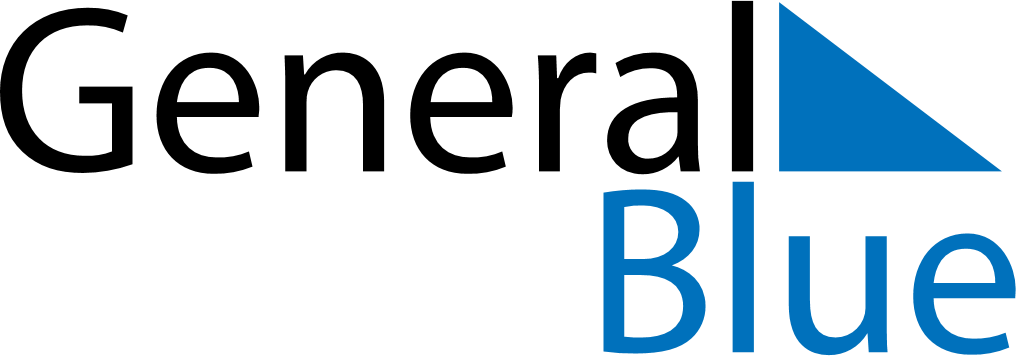 Quarter 2 of 2022 Equatorial GuineaQuarter 2 of 2022 Equatorial GuineaQuarter 2 of 2022 Equatorial GuineaQuarter 2 of 2022 Equatorial GuineaQuarter 2 of 2022 Equatorial GuineaQuarter 2 of 2022 Equatorial GuineaQuarter 2 of 2022 Equatorial GuineaApril 2022April 2022April 2022April 2022April 2022April 2022April 2022April 2022April 2022SUNMONMONTUEWEDTHUFRISAT1234456789101111121314151617181819202122232425252627282930May 2022May 2022May 2022May 2022May 2022May 2022May 2022May 2022May 2022SUNMONMONTUEWEDTHUFRISAT1223456789910111213141516161718192021222323242526272829303031June 2022June 2022June 2022June 2022June 2022June 2022June 2022June 2022June 2022SUNMONMONTUEWEDTHUFRISAT1234566789101112131314151617181920202122232425262727282930Apr 15: Good FridayMay 1: Labour DayMay 2: Labour Day (substitute day)Jun 5: President’s DayJun 6: President’s Day (substitute day)Jun 16: Corpus Christi